高精度多通道电化学综合测试系统 Multi-channel electrochemical workstation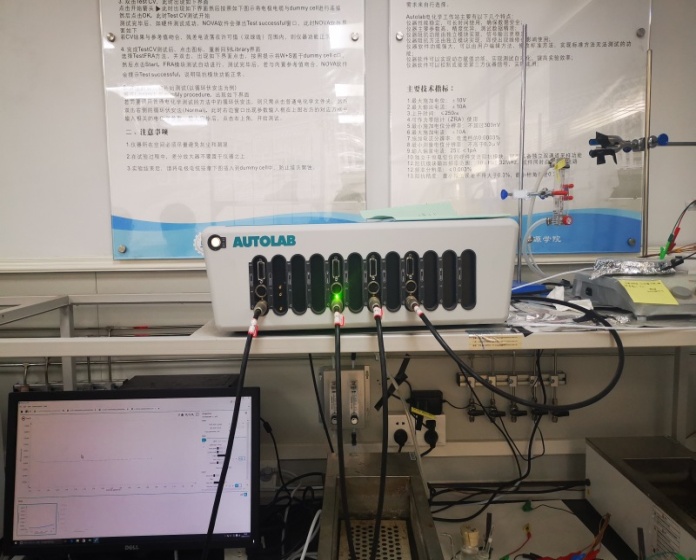 主要功能及用途1.扣式锂离子电池电极材料表征2.燃料电池催化剂表征3.超级电容器研究4.染料敏化太阳能电池研究5.光催化制氢催化剂表征6.氧还原（ORR）催化剂表征及机理研究等。主要技术参数： 1.扫描施加电位：±10V2.电位精度： ≤±0.2%3.最小施加电位分辨率：0.3 μV 4.最大扫速: 250000Vs-15.电位扫描方式：具有LINEAR SCAN线性扫描及STAIR CASE阶梯波 